Milverton Primary School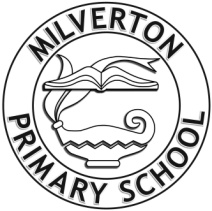 Mobile Phone Consent FormThis form must be completed, signed by parents and returned to the school office before your child brings their mobile phone to the school office.Office Use:Date received: _____________________          Added to database and staff updatedChild’s Name: _____________________________________________Class: ________________________Reason for Mobile Phone being in school: _____________________________________________________________________________________________________________________________________________ ________________________________________________________________________________________ We (parent and child) understand that whilst the mobile phone is on the school site it must be brought to the school office and remain in the office during the school day.We (parent and child) understand that if the phone is switched on and used in any way whilst on the school site that this will result in the mobile phone being confiscated and not allowed in school.We (parent and child) understand that whilst the mobile phone is in school that the school cannot be held responsible for any damage or loss that may occur to it.Signed, Parent:                                                       Signed, Child:  __________________________________        ___________________________________Print name:                                                             Print name:__________________________________        ____________________________________